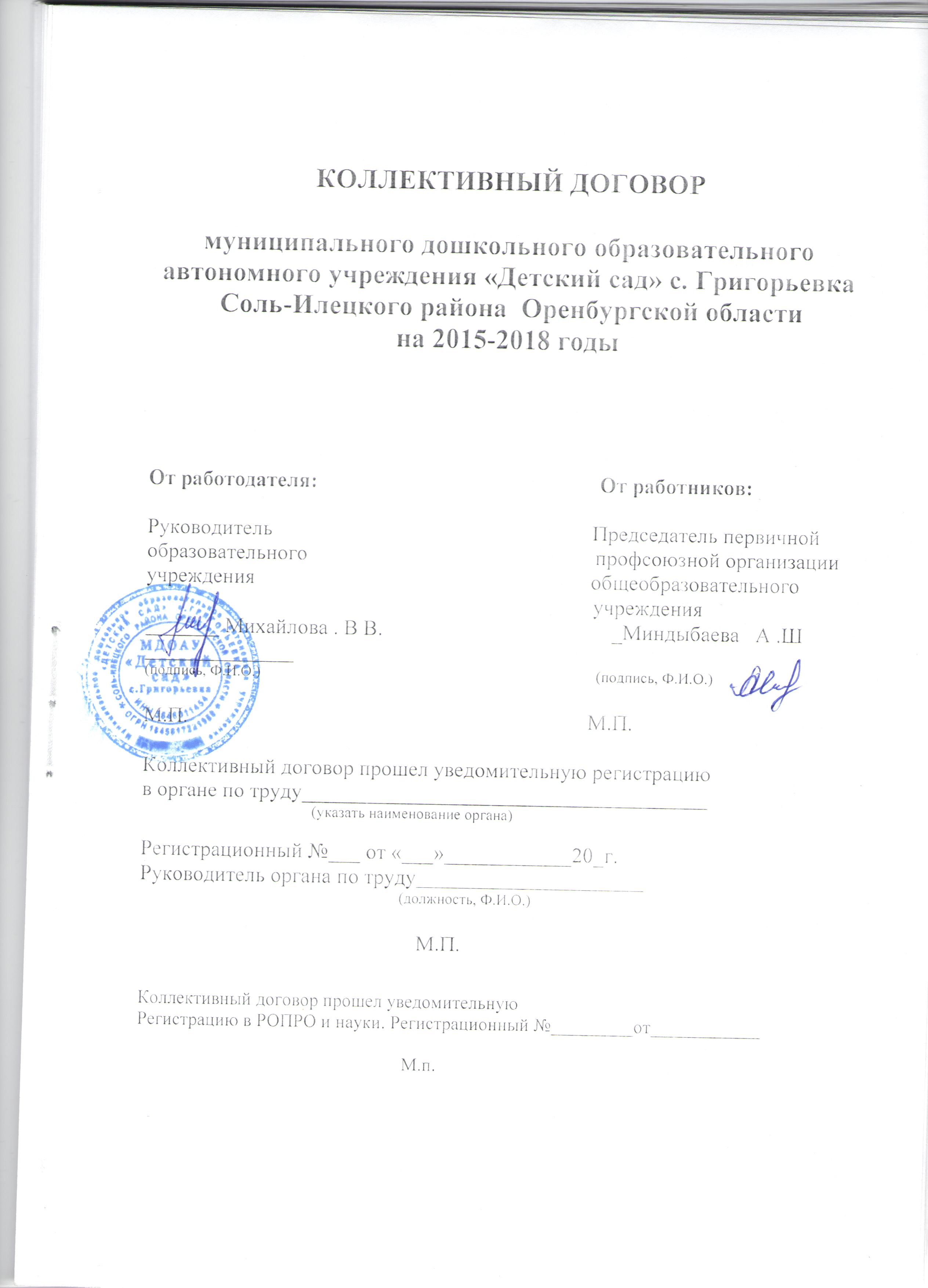 КОЛЛЕКТИВНЫЙ ДОГОВОРмуниципального дошкольного образовательного автономного учреждения «Детский сад» с. Григорьевка Соль-Илецкогорайона  Оренбургской областина 2015-2018 годыОт работодателя:                                                     От работников:Руководитель                                                            Председатель первичнойобразовательного                                                      профсоюзной организацииучреждения                                                               общеобразовательного                                                                                    учреждения  _______ Михайлова . ВВ._Миндыбаева   А .Ш ______________    (подпись, Ф.И.О.)                                                                                        (подпись, Ф.И.О.) М.П.                                                                           М.П. Коллективный договор прошел уведомительную регистрациюв органе по труду______________________________________(указать наименование органа)Регистрационный №___ от «___»____________20_г.Руководитель органа по труду______________________________                                                                    (должность, Ф.И.О.)                                                      М.П.Коллективный договор прошел уведомительную Регистрацию в РОПРО и науки. Регистрационный №_________от____________                                                          М.п.I.Общие положения1.1. Настоящий коллективный договор заключен между работодателем и работниками и является правовым актом, регулирующим социально-трудовые отношения в МДОАУ «Детский сад» с. Григорьевка Соль-Илецкого района Оренбургской области.1.2. Коллективный договор заключен в соответствии с Трудовым кодексом РФ (далее – ТК РФ), иными законодательными  и нормативными правовыми актами  с целью определения взаимных обязательств работников и работодателя по защите социально-трудовых прав и профессиональных интересов работников образовательного учреждения (далее -учреждение) и установлению дополнительных социально-экономических, правовых и профессиональных гарантий, льгот и преимуществ для работников, а также по созданию более благоприятных условий труда по сравнению с установленными законами, иными нормативными правовыми актами, отраслевым  соглашением, отраслевым региональным, отраслевым территориальным соглашениями.1.3. Сторонами коллективного договора являются: работники  учреждения,  в лице их представителя – первичной профсоюзной организации (далее – профком); работодатель в лице его представителя – заведующей Михайловой В.В.1.4. Работники, не являющиеся членами профсоюза, могут уполномочить орган первичной профсоюзной организации представлять их интересы во взаимоотношениях с работодателем по вопросам индивидуальных трудовых отношений и непосредственно связанных с ними отношений на условиях, установленных данной первичной профсоюзной организацией. 1.5. Стороны договорились, что текст коллективного договора должен быть доведен работодателем до сведения работников в течение_3_ дней после его подписания.Профком обязуется разъяснять работникам положения коллективного договора, содействовать его реализации.1.6. Коллективный договор сохраняет свое действие в случае изменения наименования учреждения, расторжения трудового договора с руководителем учреждения.1.7. При реорганизации (слиянии, присоединении, разделении, выделении) учреждения коллективный договор сохраняет свое действие в течение всего срока реорганизации.1.8. При смене формы собственности учреждения коллективный договор сохраняет свое действие в течение трех месяцев со дня перехода прав собственности.1.9. При ликвидации учреждения коллективный договор сохраняет свое действие в течение всего срока проведения ликвидации.1.10. В течение срока действия коллективного договора стороны вправе вносить в него дополнения и изменения на основе взаимной договоренности в порядке, установленном ТК РФ.1.11. В течение срока действия коллективного договора ни одна из сторон не вправе прекратить в одностороннем порядке выполнение принятых на себя обязательств.1.12. Пересмотр обязательств настоящего договора не может приводить к снижению уровня социально-экономического положения работников учреждения.1.13. Все спорные вопросы по толкованию и реализации положений коллективного договора решаются сторонами.1.14. Настоящий договор вступает в силу с момента его подписания сторонами.1.15. Перечень локальных нормативных актов, содержащих нормы трудового права, при принятии которых работодатель принимает по согласованию с профкомом: правила внутреннего трудового распорядка;положение об оплате труда работников;соглашение по охране труда;перечень профессий и должностей работников, имеющих право на обеспечение специальной одеждой, обувью и другими средствами индивидуальной защиты, а также моющими и обезвреживающими средствами;положение о наставничестве; другие локальные нормативные акты.  1.16. Стороны определяют следующие формы управления учреждением непосредственно работниками и через профком:- по согласованию с профкомом;                    - консультации с работодателем по вопросам принятия локальных нормативных актов;                   - получение от работодателя информации по вопросам, непосредственно затрагивающим интересы работников, а также по вопросам, предусмотренным ч.2 ст.53 ТК РФ и по иным вопросам, предусмотренным в настоящем коллективном договоре;                    - обсуждение с работодателем вопросов о работе учреждения, внесении предложений по ее совершенствованию;участие в разработке и принятии коллективного договора;другие формы.1.17. Стороны договорились принимать активное участие в реализации приоритетного национального проекта "Образование", в отраслевом конкурсе на лучший коллективный договор. II. Трудовой договорСтороны договорились о том, что:2.1. Содержание трудового договора, порядок его заключения, изменения и расторжения определяются в соответствии с ТК РФ,  другими законодательными и нормативными правовыми актами, Уставом учреждения и не могут ухудшать положение работников по сравнению с действующим трудовым законодательством, а также отраслевым, региональным, территориальным соглашениями, настоящим коллективным договором.2.2. Трудовой договор заключается с работником в письменной форме в двух экземплярах, каждый из которых подписывается работодателем и работником.Трудовой договор является основанием для издания приказа о приеме на работу.2.3. Трудовой договор с работником, как правило, заключается на неопределенный срок.Срочный трудовой договор может заключаться по инициативе работодателя либо работника только в случаях, предусмотренных ст. 59 ТК РФ либо иными федеральными законами, если трудовые отношения не могут быть установлены на неопределенный срок с учетом характера предстоящей работы или условий ее выполнения.2.4. В трудовом договоре оговариваются обязательные условия трудового договора, предусмотренные ст. 57 ТК РФ, режим и продолжительность рабочего времени, льготы и компенсации и др.Условия трудового договора могут быть изменены только по соглашению сторон и в письменной форме.В трудовом договоре могут предусматриваться условия об испытании (ст. 70, ст. 71 ТК РФ), а также иные условия,  не ухудшающие положение работника по сравнению с ТК РФ.Работодатель не вправе требовать от работника выполнение работы, не обусловленной трудовым договором (ст. 60 ТК РФ).2.5. Педагогическая работа, объем которой больше или меньше нормы часов за ставку заработной платы, устанавливается только с письменного согласия работника.2.6. По инициативе работодателя изменение  условий трудового договора допускается, как правило,  только на новый учебный год  в связи с изменениями организационных или технологических условий (количество групп или количества воспитанников,  изменением образовательных программ и т.д.) при продолжении работником работы без изменения его трудовой функции (работы по определенной специальности, квалификации или должности).(Глава 12 ТК РФ)В течение учебного  года изменение  условий трудового договора допускается только в исключительных случаях, обусловленных обстоятельствами, не зависящими от воли сторон.О введении изменений условий трудового договора работник должен быть уведомлен работодателем в письменной форме не позднее чем за 2 месяца (ст. ст. 74,162 ТК РФ). При этом работнику обеспечиваются гарантии при изменении учебной нагрузки в течение учебного года, предусмотренные Положением об оплате труда. Если работник не согласен с продолжением работы в новых условиях, то работодатель обязан в письменной форме предложить ему иную имеющуюся в учреждении работу, соответствующую его квалификации и состоянию здоровья.2.7. Работодатель или его полномочный представитель обязан при заключении трудового договора с работником ознакомить его под роспись с настоящим коллективным договором, Уставом учреждения, правилами внутреннего трудового распорядка и иными локальными нормативными  актами, действующими в учреждении. 2.8. Прекращение трудового договора с работником может производиться только по основаниям, предусмотренным ТК РФ и иными федеральными законами (ст.77 ТК РФ).III. Профессиональная подготовка, переподготовка и повышение квалификации работников3. Стороны пришли к соглашению в том, что:3.1. Работодатель определяет необходимость профессиональной подготовки и переподготовки кадров для нужд  учреждения.3.2. Работодатель с учетом мнения (по согласованию) профкома определяет формы профессиональной подготовки, переподготовки и повышения квалификации работников, перечень необходимых профессий и специальностей на  каждый календарный год с учетом перспектив развития учреждения.3.3. Работодатель обязуется:3.3.1. Организовывать профессиональную подготовку, переподготовку и повышение квалификации работников (в разрезе специальности).3.3.2. Повышать квалификацию педагогических работников не реже чем один раз в три года.          3.3.3. В случае высвобождения работников и одновременного создания рабочих мест осуществлять опережающее обучение высвобождаемых работников для трудоустройства на новых рабочих местах.3.3.4. В случае направления работника для повышения квалификации сохранять за ним место работы (должность), среднюю заработную плату по основному месту работы.3.3.5. Предоставлять гарантии и компенсации работникам, совмещающим работу с успешным обучением в учреждениях высшего, среднего и начального профессионального образования при получении ими образования соответствующего уровня впервые в порядке, предусмотренном ст. 173 – 176 ТК РФ.Предоставлять гарантии и компенсации, предусмотренные ст.173 - 176 ТК РФ, также работникам, получающим второе профессиональное образование соответствующего уровня в рамках прохождения профессиональной подготовки, переподготовки, повышения квалификации, обучения вторым профессиям (например, если обучение осуществляется по профилю деятельности учреждения, по направлению учреждения или органов управления образованием, а также в других случаях; финансирование может осуществляться за счет внебюджетных источников, экономии и т.д. ).3.3.6. Организовывать проведение аттестации педагогических работников в соответствии с Положением о порядке аттестации педагогических и руководящих работников государственных и муниципальных образовательных учреждений и по ее результатам устанавливать работникам соответствующие полученным квалификационным категориям разряды оплаты труда со дня вынесения решения аттестационной комиссией.3.3.7  В случаях прекращения педагогической деятельности в связи с ликвидацией учреждения образования или ухода на пенсию, независимо от её вида, в случае возобновления ими педагогической деятельности сохраняется имеющаяся квалификационная категория до окончания срока её действия.3.3.8 Осуществлять повышение квалификации для женщин в течение первого года работы после их выхода из отпуска по уходу за ребенком.3.3.9 Организовать работу по формированию и обучению резерва из числа молодых специалистов  на руководящие должности.IV. Высвобождение работников и содействие их трудоустройству4. Работодатель обязуется:4.1. Уведомлять профком в письменной форме о сокращении численности или штата работников не позднее чем за два месяца до его начала, а в случаях, которые могут повлечь массовое высвобождение, не позднее  чем за три месяца до его начала (ст.82 ТК РФ).Уведомление должно содержать проекты приказов о сокращении численности или штатов, список сокращаемых должностей и работников, перечень вакансий, предполагаемые варианты трудоустройства.В случае массового высвобождения работников уведомление должно содержать социально-экономическое обоснование.4.2. Работникам, получившим уведомление об увольнении по п.1 и п.2 ст. 81 ТК РФ, предоставлять свободное от работы время не менее __2__ часов в неделю для самостоятельного поиска новой работы с сохранением заработной платы.4.3. Увольнение членов профсоюза по инициативе работодателя в связи сокращением численности или штата (п. 2 ст. 81 ТК РФ) производить с предварительного согласия профкома (ст.82 ТК РФ).4.4. Трудоустраивать в первоочередном порядке в счет установленной квоты  ранее уволенных или подлежащих увольнению из учреждения инвалидов.4.5. Стороны договорились, что:4.5.1. Преимущественное право на оставление на работе при сокращении численности или штата при равной производительности труда и квалификации помимо лиц, указанных в ст.179 ТК РФ, имеют также: лица предпенсионного возраста (за два года до пенсии), проработавшие в учреждении свыше 10 лет; одинокие матери и отцы, воспитывающие детей до 16 лет; родители, воспитывающие детей-инвалидов до 18 лет; награжденные государственными наградами в связи с педагогической деятельностью; неосвобожденные председатели первичных итерриториальных профсоюзных организаций; молодые специалисты, имеющие трудовой стаж менее одного года.4.5.2. Высвобождаемым работникам предоставляются гарантии и компенсации, предусмотренные действующим законодательством при сокращении численности или штата (ст. 178, 180 ТК РФ), а также преимущественное право  приема на работу при появлении вакансий.4.5.3. Работникам, высвобожденным из учреждения в связи с сокращением численности или штата, гарантируется после увольнения сохранение очереди на получение жилья в учреждении; возможность пользоваться на правах работников учреждения услугами культурных, медицинских, спортивно-оздоровительных, детских дошкольных учреждений.4.5.4. При появлении новых рабочих мест в учреждении, в том числе и на определенный срок, работодатель обеспечивает приоритет в приеме на работу работников, добросовестно работавших в нем, ранее уволенных из учреждения в связи с сокращением численности или штата.V. Рабочее время и время отдыха5. Стороны пришли к соглашению о том, что:5.1. Рабочее время работников определяется Правилами внутреннего трудового распорядка учреждения, учебным расписанием, годовым календарным учебным графиком, утверждаемыми работодателем по согласованию с профкомом, а также условиями трудового договора, должностными инструкциями работников и обязанностями, возлагаемыми на них Уставом учреждения.5.2. Для работников из числа административно-хозяйственного, учебно-вспомогательного и обслуживающего персонала учреждения (за исключением женщин, работающих в сельской местности) устанавливается нормальная продолжительность рабочего времени, которая не может превышать 40 часов в неделю.5.3. Для педагогических работников учреждения устанавливается сокращенная продолжительность рабочего времени - не более 36 часов в неделю за ставку заработной платы (ст. 333 ТК РФ). Конкретная продолжительность рабочего времени педагогических работников устанавливается с учетом норм часов педагогической работы, установленных за ставку заработной платы, объемов учебной нагрузки, выполнения дополнительных обязанностей, возложенных на них правилами внутреннего трудового распорядка и Уставом, Положением об особенностях режима рабочего времени и времени отдыха педагогических и других работников образовательных учреждений, утвержденное приказом Министерства образования и науки РФ от 27 марта 2006 г. N 695.4. Неполное рабочее время - неполный рабочий день или неполная рабочая неделя устанавливаются в следующих случаях:        - по соглашению между работником и работодателем;- по просьбе беременной женщины, одного из родителей (опекуна, попечителя, законного представителя), имеющего ребенка в возрасте до 14 лет (ребенка-инвалида до восемнадцати лет), а также лица, осуществляющего уход за больным членом семьи в соответствии с медицинским заключением.5.6.  Работа в выходные и нерабочие праздничные дни запрещена. Привлечение работников учреждения к работе в выходные и нерабочие праздничные дни допускается только в случаях, предусмотренных ст.113 ТК РФ, с их письменного согласия по письменному распоряжению работодателя.Работа в выходной и нерабочий праздничный день оплачивается не менее, чем в двойном размере в порядке, предусмотренном ст.153 ТК РФ.  По желанию работника ему может быть предоставлен другой день отдыха.5.7. В случаях, предусмотренных ст. 99 ТК РФ, работодатель может привлекать работников к сверхурочным работам только с их письменного согласия с учетом ограничений и гарантий, предусмотренных для работников в возрасте до 18 лет, инвалидов, беременных женщин, женщин, имеющих  детей в возрасте до трех лет.         5.8.  В летний период учебно-вспомогательный и обслуживающий персонал привлекается к выполнению хозяйственных работ, не требующих специальных знаний (мелкий ремонт, работа на территории, охрана  учреждения и др.), в пределах установленного и рабочего времени.5.9. Очередность предоставления оплачиваемых отпусков определяется ежегодно в соответствии с графиком отпусков, утверждаемым работодателем с учетом мнения (по согласованию) профкома не позднее чем за две недели до наступления календарного года.	График отпусков обязателен как для работодателя, так и для работника. О времени начала отпуска работник должен быть извещен под роспись не позднее чем за две недели до его начала.Продолжительность отпуска для педагогических работников (воспитатель, музыкальный руководитель, заведующий)  не менее 42 календарных дня, учебно - вспомогательного и обслуживающего персонала (помощник воспитателя, повар, помощник повара, завхоз, прачка, дворник, сторож) – 28 календарных дня.Продление, перенесение, разделение и отзыв из него производится с согласия работника в случаях, предусмотренных  ст. 124-125 ТК  РФ.Если работнику своевременно не была произведена оплата за время ежегодного оплачиваемого отпуска либо работник был предупрежден о времени начала этого отпуска позднее чем за две недели до его начала, то работодатель по письменному заявлению работника обязан перенести ежегодный оплачиваемый отпуск на другой срок, согласованный с работником.5.10. Работодатель обязуется:5.10.1. Предоставлять работникам отпуск с сохранением заработной платы в следующих случаях:-    бракосочетание самого работника - 2 календарных дня;        -    при рождении ребенка в семье - __2__ дня;          - для проводов детей в армию -_2___ дня;в случае свадьбы работника (детей работника) -__2__ дней;смерть детей, родителя, супруга- 3календарных дня;       - не освобожденному председателю первичной профсоюзной организации _2__ дня;        - одному из родителей учащегося 1-4 классов 2 часа рабочего времени для участия в линейке 1 сентября.         Для решения неотложных социально — бытовых вопросов, связанных с охраной здоровья и другими уважительными причинами, администрация по желанию работника (заявление) в течение года предоставляет отпуск без сохранения заработной платы.5.10.2. Предоставлять педагогическим работникам не реже чем через каждые 10 лет непрерывной преподавательской работы длительный отпуск сроком до одного года в порядке и на условиях, определяемыми Уставом учреждения, либо учредителем(ст. 335 ТК РФ).5.11. Общими выходными днями  являются суббота и воскресенье, за исключение сторожей ДОУ.5.12. Время перерыва для отдыха и питания, а также график дежурств педагогических работников по учреждению, графики сменности, работы в выходные и нерабочие праздничные дни устанавливаются Правилами внутреннего трудового распорядка.VI. Оплата и нормирование труда6. Стороны исходят из того, что:          6.1.Оплата труда работников МДОАУ  «Детский сад» с. Григорьевка Соль-Илецкого района, производится в соответствии со штатным расписанием. Заработная плата работников, определяется на основе:   - единого тарифно-квалификационного справочника работ и профессий рабочих;   - единого квалификационного справочника должностей руководителей, специалистов и служащих;   - отнесение должностей рабочих и служащих к соответствующим профессиональным квалификационным уровнем в составе профессиональных квалификационных групп;   - установление базовых окладов (базовых должностных окладов) по профессиональным квалификационным уровням работников;   - установление к базовым окладам повышающих коэффициентов;   - установление выплат компенсационного характера;   - установления выплат стимулирующего характера.    6.2. Ставки заработной платы и должностные оклады  педагогических работников  устанавливаются  по разрядам оплаты труда в зависимости от образования и стажа педагогической работы либо квалификационной категории, присвоенной по результатам аттестации.    6.3. Заработная плата выплачивается работникам  за текущий месяц не реже чем каждые полмесяца в денежной форме.  Днями выплаты заработной платы являются 6 и 21 число текущего месяца.   6.4. При совмещении профессий (должностей), расширении зоны обслуживания, увеличении объема работы при исполнении обязанностей временно отсутствующего работника без освобождения от работы, определенной трудовым договором, работнику производится доплата. Размер доплат устанавливается по соглашению сторон трудового договора с учетом содержания и (или) объема дополнительной работы (ст. 115 ТК РФ).   6.5. Работникам, с условиями труда отличающимися от нормальных, устанавливается дополнительный отпуск в соответствии с действующими законодательством по результатам аттестации рабочих мест.   6.6. Месячная заработная плата работника образовательного учреждения полностью отработавшего за этот период норму рабочего времени выполнившего нормы труда (трудовые обязанности) не может быть ниже минимальной заработной платы.   6.7. Выплаты компенсационного характера предусмотрены ТК РФ, устанавливаются в соответствии с законодательством Российской Федерации.   6.8. Поощрительные (стимулирующие) выплаты устанавливаются на основании Положения о материальном стимулировании труда работников  МДОАУ  «Детский сад» с. Григорьевка.  Документ разрабатывается и реализуется администрацией образовательного учреждения с учетом мнения (по согласованию) с профсоюзным комитетом.   6.9. Изменения в заработной плате педагогических работников осуществляющих образовательный процесс, производится:    - при присвоении квалификационной категории — со дня вынесения решения аттестационной комиссии;   - при присвоении почетного звания — со дня присвоения;   - при присуждении ученой степени кандидата наук — со дня вынесения Высшей аттестационной комиссии (ВАК) решение о выдаче диплома;   - при присуждении ученой степени доктора наук — со дня присуждения ВАК ученой степени доктора наук.При наступлении у работника  права на изменения в заработной плате в период пребывания его в ежегодном или другом отпуске, а также в период его временной нетрудоспособности выплата заработной платы в повышенных размерах производится со дня окончания отпуска или временной нетрудоспособности.   6.10. В соответствии со ст. 142 ТК РФ в случае задержки заработной платы на срок более 15 дней работник имеет право, известив работодателя в письменной форме, приостановить работу на весь период до выплаты задержанной суммы.    В период приостановления работы работник имеет право на свое рабочее время отсутствовать на рабочем месте.    Работник, отсутствующий в свое рабочее время на рабочем месте в период приостановления работы, обязан выйти не позднее следующего рабочего дня после получения письменного уведомления работодателя о готовности произвести выплату задержанной платы в день выхода на работу.   Оплата времени работника, приостановившего работу в связи с задержкой выплаты заработной платы и находящего на рабочем месте, производится в соответствии со ст. 157 ТК РФ, как оплата времени простоя по вине работодателя в размере не менее 2/3 средней ставки заработной платы работника.     6.11. Работодатель обязуется обеспечивать:     6.11.1. Извещение в письменной форме каждого работника о составных частях его заработной платы, размерах и основаниях произведенных удержаний, а также об общей денежной сумме, подлежащей выплате (ст. 136 ТК РФ). Форма расчетного листа утверждается работодателем с учетом мнения выборного органа первичной профсоюзной организации в порядке, установленном ст. 132 ТК РФ для принятия локальных нормативных актов.   6.11.2. Оплату труда в выходной и нерабочий праздничный день не менее чем в двойном размере. По желанию работника взамен оплата предоставлять ему другой день отдыха (ст. 152 ТК РФ).    6.11.3. Оплату времени простоя не по вине работника при условии, что работник предупредил работодателя в письменной форме — в размере не менее 2/3 средней заработной платы работника (ст. 157 ТК РФ).6.11.4. Доплаты за работу с тяжелыми и вредными условиями труда устанавливаются в соответствии с действующим законодательством.   Повышение заработной платы по указанным основаниям производится с учетом результатов аттестации рабочих мест.   До проведения в установленном порядке аттестации рабочих мест работнику, выполняющему данную работу, работодатель осуществляет повышенную оплату труда.     6.11.5. Выплату работникам надбавки за работу в ночное время (с 22-00 до 6.00).     6.12. Работодатель обязуется:     6.12. 1.Возместить работникам материальный ущерб, причиненный в результате незаконного лишения их возможностей трудится в случае приостановки работы в порядке, предусмотренном ст. 142 ТК РФ в размере не полученной заработной платы (ст. 234 ТК РФ).     6.12.2. Сохранять за работниками, участвующими в забастовке из-за невыполнения настоящего коллективного договора, регионального и территориального соглашений по вине работодателя или органов власти, заработную плату в полном размере.     6.13.Оплата труда руководителя выборного органа первичной профсоюзной организации  закреплена в Положении о материальном стимулировании труда работников  МДОАУ  «Детский сад» с. Григорьевка.VII. Гарантии и компенсации  7. Стороны договорились, что работодатель:7.1. Ведет учет работников, нуждающихся в улучшении жилищных условий.7.2. Ходатайствует перед органом местного самоуправления о предоставлении жилья нуждающимся работникам и выделении ссуд на его приобретение (строительство).7.3. Оказывает  социальную поддержку работникам из числа молодых специалистов, впервые поступивших на работу, установлением им надбавок к заработной плате, единовременной выплаты при поступлении впервые на работу на условиях, предусмотренных трудовым договором.VIII. Охрана труда и здоровья  8. Работодатель обязуется:8.1. Обеспечить право работников учреждения на здоровые и безопасные условия труда, внедрение современных средств безопасности труда, предупреждающих производственный травматизм и возникновение профессиональных заболеваний работников.Для реализации этого права заключить соглашение по охране труда с определением в нем организационных и технических мероприятий по охране и безопасности труда, сроков их выполнения, ответственных должностных лиц. 8.2.Обеспечивать проведение в установленном порядке работ по специальной оценке условий труда на рабочих местах. Проводить со всеми поступающими на работу, а также переведенными на другую работу работниками учреждения обучение и инструктаж по  охране труда, сохранности жизни и здоровья детей, безопасным методам и приемам выполнения работ, оказанию первой помощи пострадавшим.Организовывать проверку знаний работников учреждения по охране труда на начало учебного года.8.3. Обеспечивать наличие нормативных и справочных материалов по охране труда, правил, инструкций, журналов инструктажа и других материалов за счет учреждения.8.4. Обеспечивать работников специальной одеждой, обувью и другими средствами индивидуальной защиты, а также моющими и обезвреживающими средствами в соответствии с отраслевыми нормами и утвержденными перечнями профессий и должностей.8.5. Обеспечивать приобретение, хранение, стирку, сушку, дезинфекцию и ремонт средств индивидуальной защиты, спецодежды и обуви  за счет работодателя.8.6. Обеспечивать обязательное социальное страхование всех работающих по трудовому договору от несчастных случаев на производстве и профессиональных заболеваний в соответствии с федеральным законом. 8.7. Сохранять место работы (должность) и средний заработок за работниками учреждения на время приостановления работ органами государственного надзора и контроля за соблюдением трудового законодательства  вследствие нарушения требований охраны труда не по вине работника (ст. 220 ТК РФ).8.8. Проводить своевременное расследование несчастных случаев на производстве в соответствии с  действующим законодательством и вести их учет.8.9. В случае отказа работника от работы при возникновении опасности для его жизни и здоровья вследствие  невыполнения работодателем нормативных требований по охране труда, предоставить работнику другую работу на время устранения такой опасности либо оплатить возникший по этой причине простой в размере среднего заработка.8.10. Обеспечивать гарантии и льготы работникам, занятым на тяжелых работах и работах с вредными и (или) опасными условиями труда.8. 11. Разработать и утвердить инструкции по охране труда на каждое рабочее место  с учетом мнения (по согласованию) профкома (ст. 212 ТК РФ).8.12. Обеспечивать соблюдение работниками требований, правил и инструкций по охране труда.8.13. Создать в учреждении  комиссию по охране труда, в состав которой на паритетной основе должны входить члены профкома.8.14. Осуществлять совместно с профкомом контроль за состоянием условий и охраны труда, выполнением соглашения по охране труда.8.15. Оказывать содействие техническим инспекторам труда Профсоюза работников народного образования и науки РФ, членам комиссий по охране труда, уполномоченным (доверенным лицам) по охране труда в проведении контроля за состоянием охраны труда в учреждении. В случае выявления ими нарушения прав работников на здоровые и безопасные условия труда принимать меры к их устранению.8.16. Обеспечить прохождение бесплатных обязательных предварительных и периодических медицинских осмотров (обследований) работников, а также внеочередных медицинских осмотров (обследований) работников по их просьбам в соответствии с медицинским заключением с сохранением за ними места работы (должности) и среднего заработка.           8.17. Профком обязуется:   - организовывать физкультурно-оздоровительные мероприятия для членов профсоюза и других работников учреждения;проводить работу по оздоровлению детей работников учреждения.IX. Гарантии профсоюзной деятельности9. Стороны договорились о том, что:9.1. Не допускается ограничение гарантированных законом социально-трудовых и иных прав и свобод,  принуждение, увольнение или иная форма воздействия  в отношении любого работника в связи с его членством в профсоюзе или  профсоюзной деятельностью.9.2. Профком осуществляет в установленном порядке контроль за соблюдением трудового законодательства и иных нормативных правовых актов, содержащих нормы трудового права (ст. 370 ТК РФ).9.3. Работодатель принимает решения по согласованию с профкома в случаях, предусмотренных законодательством и настоящим коллективным договором.          9.4. Увольнение работников, являющихся членами профсоюза, по основаниям, предусмотренным пунктами 2, 3 или 5 части первой статьи 81  ТК РФ, а также расторжение трудового договора по инициативе работодателя  производится с предварительного согласия  профкома.9.5. Работодатель обязан предоставить профкому безвозмездно помещение для проведения собраний, заседаний, хранения документации, проведения оздоровительной, культурно-массовой работы, возможность размещения информации в доступном для всех работников месте, право пользоваться средствами связи, оргтехникой, транспортом (ст. 377 ТК РФ).9.6. Работодатель обеспечивает ежемесячное бесплатное перечисление на счет профсоюзной организации членских профсоюзных взносов из заработной платы работников, являющихся членами профсоюза, при наличии их письменных заявлений.Работодатель, заключивший коллективный договор или на которого распространяется действие отраслевого соглашения, по письменному заявлению работников, не являющихся членами профсоюза, ежемесячно перечисляет на счет профсоюзной организации денежные средства из заработной платы указанных работников на условиях и в порядке, которые установлены коллективным договором, отраслевым соглашением.Членские профсоюзные взносы перечисляются на счет первичной профсоюзной организации в день выплаты заработной платы. Задержка перечисления средств не допускается.            9.7. Работодатель освобождает от работы с сохранением среднего заработка председателя, заместителей,  членов профкома на время участия в качестве делегатов созываемых Профсоюзом съездов, конференций, а также для участия в работе выборных органов Профсоюза, проводимых им сем           9.8. Работодатель обеспечивает предоставление гарантий работникам, занимающимся профсоюзной деятельностью, в порядке, предусмотренном законодательством и настоящим коллективным договором.     Председатель, его заместители  и члены профкома могут быть  уволены по инициативе работодателя в соответствии с пунктом 2,  пунктом 3 и пунктом 5 ст. 81 ТК РФ, а также с соблюдением общего порядка увольнения и только с предварительного согласия вышестоящего выборного профсоюзного органа (ст. 374, 376 ТК РФ).       9.9. Работодатель предоставляет профкому  необходимую информацию по любым вопросам труда и социально-экономического развития учреждения.        9.10. Члены профкома включаются в состав комиссий учреждения по тарификации, аттестации педагогических работников, аттестации рабочих мест, охране труда, социальному страхованию и других.        9.11. Работодатель по согласованию с профкомом рассматривает следующие вопросы:- расторжение трудового договора с работниками, являющимися членами профсоюза, по инициативе работодателя (ст. 82, 374 ТК РФ); -  привлечение к сверхурочным работам (ст. 99 ТК РФ);- разделение рабочего времени на части (ст. 105 ТК РФ);- запрещение работы в выходные и нерабочие праздничные дни (ст. 113 ТК РФ);          - очередность предоставления отпусков (ст. 123 ТК РФ);          - установление заработной платы (ст. 135 ТК РФ);- применение систем нормирования труда (ст. 159 ТК РФ);  - массовые увольнения (ст. 180 ТК РФ);установление перечня должностей работников с ненормированным рабочим днем (ст.101 ТК РФ);  -   утверждение Правил внутреннего трудового распорядка (ст. 190 ТК РФ);          -   создание комиссий по охране труда (ст. 218 ТК РФ)-  применение и снятие дисциплинарного взыскания до истечения 1 года со дня его применения (ст. 193, 194 ТК РФ);- определение форм профессиональной подготовки, переподготовки и повышения квалификации работников, перечень необходимых профессий и специальностей (ст. 196 ТК РФ)X. Обязательства  профкома.10. Профком обязуется:10.1. Представлять и защищать права и интересы членов профсоюза по социально-трудовым вопросам в соответствии с Федеральным законом  «О профессиональных союзах, их правах и гарантиях деятельности» и ТК РФ.Представлять во взаимоотношениях с работодателем интересы работников, не являющихся членами профсоюза, в случае, если они уполномочили профком представлять их интересы и перечисляют ежемесячно денежные средства из заработной платы на счет первичной профсоюзной организации. 10.2. Осуществлять контроль за соблюдением работодателем и его представителями трудового законодательства и иных нормативных правовых актов, содержащих нормы трудового права.10.3. Осуществлять контроль за правильностью расходования фонда заработной платы, надтарифного фонда, фонда экономии заработной платы, внебюджетного фонда и иных фондов учреждения.10.4. Осуществлять контроль за правильностью  ведения и хранения трудовых книжек работников, за своевременностью внесения в них записей, в том числе при присвоении квалификационных категорий по результатам  аттестации работников.10.5. Совместно с работодателем и работниками разрабатывать меры по защите персональных данных работников (ст. 86 ТК РФ).10.6. Направлять учредителю (собственнику) учреждения заявление о нарушении руководителем учреждения, его заместителями законов и иных нормативных актов о труде, условий коллективного договора, соглашения с требованием о применении мер дисциплинарного взыскания вплоть до увольнения (ст. 195 ТК РФ).10.7. Представлять и защищать трудовые права членов профсоюза в комиссии по трудовым спорам и суде.10.8. Осуществлять совместно с комиссией по социальному страхованию контроль за своевременным назначением и выплатой работникам пособий по обязательному социальному страхованию. 10.9. Участвовать в работе комиссии по социальному страхованию, совместно с  горкомом, советом профсоюза по летнему оздоровлению детей работников учреждения и обеспечению их новогодними подарками.10.10. Совместно с комиссией по социальному страхованию вести учет нуждающихся в санаторно-курортном лечении, своевременно направлять заявки уполномоченному района, города.10.11. Осуществлять общественный контроль за своевременным и полным перечислением страховых платежей в фонд обязательного медицинского страхования.10.12. Осуществлять контроль за правильностью и своевременностью предоставления работникам отпусков и их оплаты.        10.13. Участвовать в работе комиссий учреждения по тарификации, аттестации педагогических работников, аттестации рабочих мест, охране труда  и других.10.14. Осуществлять контроль за соблюдением порядка проведения аттестации педагогических работников учреждения.10.15. Совместно с работодателем обеспечивать регистрацию работников  в системе персонифицированного учета в системе государственного пенсионного страхования. Контролировать своевременность представления работодателем в пенсионные органы достоверных сведений о  заработке и страховых взносах работников.       10.16. Осуществлять  культурно-массовую и физкультурно-оздоровительную работу в учреждении.XI. Контроль за выполнением коллективного договора.Ответственность сторон11. Стороны договорились, что:11.1.  Работодатель направляет коллективный договор в течение 7 дней со дня его подписания на уведомительную регистрацию в соответствующий орган по труду.11.2. Совместно разрабатывают план мероприятий по выполнению настоящего коллективного договора.11.3. Рассматривают в десятидневный срок все возникающие в период действия коллективного договора разногласия и конфликты, связанные с его выполнением.11.4. Соблюдают установленный законодательством порядок разрешения индивидуальных и коллективных трудовых споров, используют все возможности для устранения причин, которые могут повлечь возникновение конфликтов, с целью предупреждения использования работниками крайней меры их разрешения – забастовки.11.5. В случае нарушения или невыполнения обязательств коллективного договора виновная сторона или виновные лица несут ответственность в порядке, предусмотренном законодательством.11.6. Настоящий коллективный договор действует в течение 3-х лет со дня подписания.11.7. Переговоры по заключению нового коллективного договора будут начаты за три месяца до окончания срока действия данного договора.От работников:                                                    От работодателя:Председатель первичнойпрофсоюзной организацииМДОАУ «Детский сад»    с .Григорьевка_________ А.Ш.Миндыбаеваот «__»_______2015 г.ЗаведующийМДОАУ «Детский сад »с.Григорьевка____________ В.В.Михайловаот «__»_______2015г. 